СОДЕРЖАНИЕПаспорт Программы развития………………………………Аннотация Программы развития……………………………Характеристика актуального развития организации, SWOT-анализ потенциала развития организации………………………….Концепция развития образовательной организации……….Основные мероприятия реализации Программы развития.Ресурсное обеспечение Программы развития…………….Механизм реализации Программы развития………………Предполагаемые результаты реализации Программы развития.Критерии эффективности реализации Программы……….1. Паспорт программы развития2. АннотацияПрограмма развития муниципального бюджетного образовательного учреждения города Костромы «Средняя общеобразовательная школа № 29» разработана в соответствии с целями реализации государственной политики Российской Федерации в области образования и является управленческим документом, определяющим перспективы и пути развития учреждения на среднесрочную перспективу.Программа развития (далее Программа) является обязательным локальным актом, наличие которого в образовательной организации закреплено требованиями ст. 28 Федерального закона «Об образовании в Российской Федерации». Программа как управленческий документ развития образовательной организации на среднесрочную перспективу определяет ценностно-смысловые, целевые, содержательные и результативные приоритеты развития, задает основные направления эффективной реализации государственного задания.Программа подготовлена рабочими группами школы. Методологической основой разработки Программы является теория социально педагогического проектирования основных направлений развития, позволяющая рассматривать школу как субъект и целостный организм в развивающейся и постоянно изменяющейся среде. Программа создана с целью сохранения тенденции развития школы с учетом требований системно-деятельностного подхода и современной социально-экономической и культурной ситуации.При проектировании Программы учитывались следующие факторы:1. Образовательные потребности общества и приоритетные идеи развития системы образования РФ, отраженные в перечисленных документах и ориентирующие на качественное и доступное образование, создание условий для наиболее полной социализации и самораскрытия личности учащихся.2. Преемственность, непротиворечивость и взаимодополняемость программ школы, прежде всего – программы развития школы до 2023 года, образовательной программы, проектов, разработанных и реализуемых в школе.3. Образовательные потребности учеников и их родителей, заинтересованных в развитии обучающихся, сохранении и укреплении их здоровья, в активном приобщении к культурным ценностям, в благоприятных условиях для самоактуализации личности.4. Потребности педагогического коллектива школы в творческом поиске, профессиональном самосовершенствовании.5. Особенности внешней среды школы.6. Материальная база, профессиональный потенциал педагогических кадров, особенности контингента обучающихся.Данная Программа направлена на достижение следующих цели и задач:Цель: Повышение качества и эффективности деятельности всех компонентов образовательной системы школы в соответствии со стратегией развития российского образования, современными потребностями общества.Задачи: Создание условий, обеспечивающих доступность качественного образования и успешную социализацию обучающихся.Создание условий, направленных на повышение воспитательного потенциала школы.Создание условий для непрерывного совершенствования профессионального мастерства педагогических и руководящих кадров.Развитие механизмов управления качеством образования.В Программе предусмотрены основные направления развития образовательной системы школы, которые в дальнейшем будут конкретизированы в планах мероприятий и годовых планах (КЦП) работы школы.3. Характеристика актуального развития организации, SWOT-анализ потенциала развития организацииЦель предыдущей программы развития: приведение всех компонентов образовательной системы школы в соответствие	с	потребностями	успешной образовательной деятельности	каждого	обучающегося	по	освоению	ФГОС, потребностями социально-экономического развития общества.Задачи:корректировать систему управления качеством образования, обеспечивая возможность успешность образовательной деятельности каждому обучающемуся;использовать передовую педагогическую практику преемственности в сопровождении обучающихся по индивидуальным образовательным маршрутам для успешного достижения ими планируемых результатов образования;эффективно использовать ресурсы внеурочной деятельности и дополнительного образования для развития проектировочных, исследовательских компетенций, творческих, коммуникативных способностей;развивать активную гражданскую патриотическую позицию обучающихся через реализацию права обучающихся на участие в управлении школой, через вовлечение в общественные отношения и организацию жизнедеятельности ученического коллектива;сохранять и укреплять здоровье обучающихся, развивать организованные формы отдыха и оздоровления детей;привести    в     соответствие     изменяющимся     условиям структуру, содержание и формы методической работы.	Образовательная организация реализует программы начального общего образования, основного общего образования и среднего общего образования. В течение последних трех лет количество обучающихся в школе увеличилось.Таблица: Динамика численности обучающихся.Родителей привлекает: 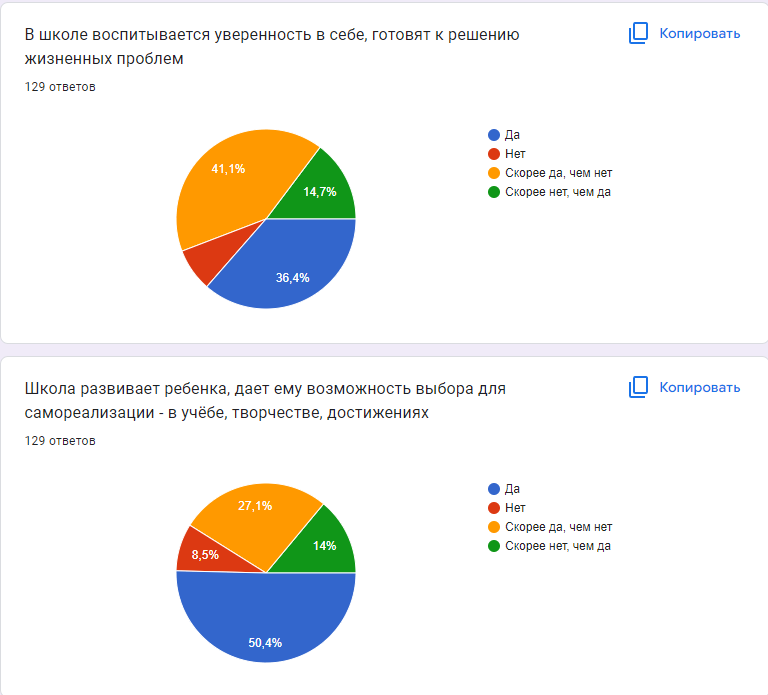 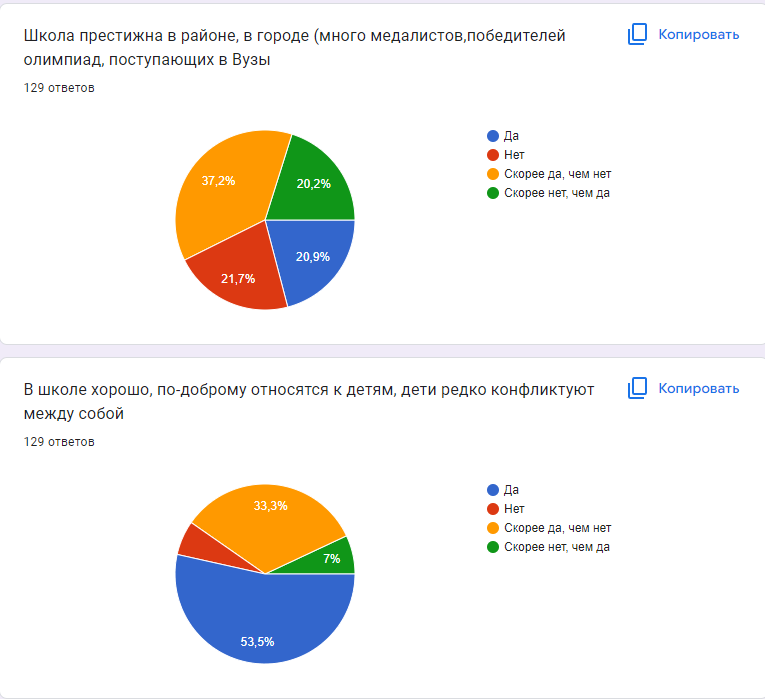 Показателем достижения поставленных целей и достижения запланированных результатов является положительная динамика показателей успеваемости за 3 года.Оценка качества образования по результатам внутреннего мониторингаАнализ результатов внутреннего мониторинга показывает снижение качества обученности по основным предметам на уровне начального общего образования. На уровне основного общего образования наблюдается снижение по предметам: иностранный язык, информатика, биология. На уровне среднего общего образования наблюдается стабильность результатов.Оценка качества образования по результатам внешнего мониторингаРезультаты государственной итоговой аттестации выпускников Уровень подготовки выпускников 9-х классов по программам основного общего образования за 2 последних года (2020 год – государственная итоговая аттестация не проводилась в связи с пандемией)Динамика результатов ОГЭ за три последних года (средняя оценка по предметам)Уровень подготовки выпускников 11-х классов по программам основного общего образованияСравнение результатов школы с результатами муниципалитета и региона (%)Наблюдается положительная динамика результатов по всем     физике, биологии, истории, литературе. В тоже время результаты ниже на уровне города по основным предметам: математика, русский язык. Динамика результатов ЕГЭ за три 4 последних года (Средний балл)Работа с одарёнными и высоко мотивированными детьми В школе действует и постоянно совершенствуется система поддержки одаренных и высокомотивированных детей. Основой работы является построение индивидуальных образовательных маршрутов, осуществляющихся на всех уровнях образования. Создана и ежегодно обновляется электронная база данных по одаренным детям.В течение ряда лет наблюдается положительная динамика участия обучающихся в школьном туре предметных олимпиад. Ежегодно наши ученики становятся победителями и призёрами муниципального этапа Всероссийской олимпиады школьников, участниками Всероссийского этапа.Кроме предметных олимпиад, обучающиеся нашей школы принимают активное участие в муниципальных, региональных и всероссийских конкурсах, конференциях и других мероприятиях интеллектуальной и творческой направленности.Анализ участия в олимпиадах, различных творческих конкурсах, смотрах, показывает, что в школе имеется категория перспективных талантливых и высоко мотивированных детей. Учителями школы ведется целенаправленная работа по их подготовке к олимпиадам как на уроках, так и через систему дополнительного образования (элективные курсы, предметные кружки, лабораторные практикумы, внеурочная деятельность).  Одной из форм выявления одаренных детей является Всероссийская олимпиада школьников как самая массовая система участия школьников в интеллектуальных конкурсах. В школьном этапе ВсОШ традиционно участвуют учащиеся 5-11 классов, на школьном уровне в Олимпиаде участвуют ученики 4-х классов. Активность участия в ВсОШ за три последних годаПобедители и призеры ВсОШ за три последних годаУчащиеся   школы   ежегодно   принимают   участие   в интеллектуальных олимпиадах и творческих конкурсах различного уровня, среди них:Для учащихся организованы занятия внеурочной деятельности по всем направлениям:В рамках внеурочной деятельности и дополнительного образования действуют следующие объединения: музей истории школы «PROмузей», отряд ЮИД "Скороход", школьный спортивный клуб "Олимп" (секции по футболу, волейболу, фитнесу, черлидингу), театральная студия "Новаторы", вокальная студия, школьная газета "Перекресток", студия детского телевидения «Школьный репортёр», дружина юных пожарных "Огоньки", отряд «Юнармия», отряд «Юный эколог».Обучающиеся школы и объединения ежегодно принимают участие в различных конкурсах разного уровня, среди них:Качество условий организации образовательного процесса в динамике за три года.Для кадрового потенциала школы характерны стабильность состава, что подтверждается показателем сохранности педагогического контингента: учителей со стажем работы более 5 лет – 27,2%, более 20 лет — 35,3%.  Высшее образование имеют – 84,1% педагогов, среднее профессиональное – 15,9%. Диаграмма: Возрастной состав педагогического коллектива.Показатель сохранности педагогического контингента: учителей со стажем работы до 5 лет – 37,5 % более 5 лет – 16,6 %, более 20 лет — 45,9%.  Диаграмма: Стаж педагогической деятельности работников школы.Имеют высшую и первую квалификационные категории – 46 % педагогов. Диаграмма: Динамика уровня квалификации педагогических работников в сравнении за три года.В педагогическом коллективе имеется специалисты, получившие общественное признание:Научную степень – Кандидат педагогических наук - 2 чел. – 4%;Нагрудным знаком «Почетный работник общего образования» - 8 чел. – 18%;Почетной грамотой Министерства образования и науки Российской Федерации – 5  чел. – 11  %;Почетной грамотой Департамента науки и образования Костромской области – 8 чел. – 16,6 %;Почетной грамотой Комитета образования, культуры, спорта и работы с молодежью – 5 чел. – 10,4 %%Благодарственное письмо Думы города Костромы – 2 чел. – 4,1%Благодарственное письмо Администрации города Костромы – 3 чел. – 6 %Премией ПНП «Образования» – 1 человек – 2 %;  Грант Главы города Костромы – 2 человека  – 4%.Педагоги принимают активное участие общественно-профессиональной деятельности, проводя экспертизу конкурсных материалов:- Муниципальный и региональный этапы Всероссийской олимпиады школьников «Наше Наследие», Скрябина Е. А., Лебедева К. Ю., члены экспертов;- Муниципальный конкурс предметных проектов среди 1-5 классов, Смирнова А. Ю., член жюри;- Муниципальный конкурс чтецов среди 1-5 классов, Булатова К. Е., Смирнова А. Ю., Лебедева К. Ю., члены жюри.  - Муниципальный конкурс «Знатоки русского языка» - Булатова К.Е, член жюри - Городской конкурс «День науки» - Сергеева Н.В., член жюри - Муниципальный этап Всероссийского конкурса сочинений – Булатова К.Е., член жюриПедагоги школы не реже одного раза в три года повышают уровень профессиональной квалификации через курсовую подготовку, обучающие семинары, постоянно-действующие семинары и т. д.  Наблюдается положительная динамика повышения квалификации педагогических работников школы. Диаграмма: доля педагогических работников, прошедших повышение квалификации в сравнении за три последних годаДиаграмма: доля педагогических работников, повысивших квалификацию по основным направлениям системы образованияДиаграмма: доля педагогических работников, участвующих в семинарах, форумах, конференциях в в сравнении за два последних года.Ежегодно педагоги распространяют свой опыт работы, публикуя статьи и методические разработки в муниципальном сборнике Городского центра обеспечения качества образования в журналах «Методический навигатор» и «Лидеры образования». Представляли опыт работы по использованию современных технологий и методов воспитания и обучения подрастающего поколения. Диаграмма: Публикация методических материаловЕжегодно в рамках «внутрифирменного» образования для педагогов школы и города проводятся тематические стажировочные площадки. В рамках площадки за три последних года представляли свои методические разработки и провели открытые уроки Рыбин С.Ю., учитель начальных классов, Скопцова Е.В., учитель географии, Мельников В.О., учитель технологии, Лебедева К.Ю., учитель начальных классов, Булатова К.Е., учитель русского языка и литературы, Алярова Л. Ю., учитель начальных классов, Буркова Е. А., учитель начальных классов.Учителя ежегодно принимают участие в конкурсах педагогического мастерства на различном уровне, демонстрируя свое мастерство в различных номинациях. Участие педагогов в конкурсном движении проводится в целях повышения престижа и статуса учителя в педагогическом сообществе, усиления влияния на профессиональное развитие, повышение открытости образования, на распространение в системе общего образования передового педагогического опыта. Профессионализм педагогов школы неоднократно был отмечен дипломами победителей и призёровДиаграмма: Количество участников конкурсного движения в динамике за два года (чел.)Диаграмма: Количество победителей и призеров конкурсного движения в динамике за два года (чел.)Таблица: Результаты участия в муниципальном конкурсе профессионального мастерства за три последних года.Инновационная деятельностьШкола имеет опыт участия в инновационных проектах по направлению введения федеральных государственных образовательных стандартов на всех уровнях обучения.  В течение 10 лет школа является региональной площадкой по введению федеральных образовательных стандартов общего образования. С 2017 года - школа пилотная площадка по введению ФГОС на уровне среднего общего образования. В 2019-2020 гг. школа являлась опытно-экспериментальной площадкой Института стратегии развития образования Российской академии образования по теме «Апробация примерной программы воспитания» (свидетельство №2019/60 от 15 октября 2019 г.). С октября 2020 г. мы участвуем в региональном проекте "Разработка, апробация и внедрение программ воспитания в общеобразовательных организациях". С 2021 года школа является региональной инновационной площадкой по темам: «Персонализированная модель образования», «Научно-методическое сопровождение освоения педагогами общеобразовательных организаций методов и технологий формирования функциональной грамотности обучающихся».По итогам инновационной деятельности на базе школы работают постоянно действующие семинары в форме стажировочных площадок по актуальным проблемам реализации федеральных государственных образовательных стандартов, школа ежегодно проводит серию мастер-классов для педагогов Костромской области и города Костромы, изданы серии статей с описанием опыта работы в научно-методических журналах.Управление реализацией программы развития	Одной из основных задач реализации Программы развития 2018-2022 г.г. образовательной организации являлась корректировка системы управления качеством образования, обеспечивая возможность успешности образовательной деятельности каждому обучающемуся.	В основу систему управления качеством образования была положена идея  создания внутренней	оценки	качества	образования.	Комплексной деятельностью, по внутренней оценке, качества образования был определен внутренний мониторинг качества образования.Под внутренним мониторингом качества образования в школе мы понимаем деятельность по информационному обеспечению управления школой, основанную на систематическом анализе качества реализации образовательного процесса, его ресурсного обеспечения и его результатов. Внутришкольный контроль (ВШК) является инструментом реализации Программы мониторинга качества образования, включая систему оценки и учета динамики индивидуальных образовательных достижений обучающихся.Система оценки качества образования, в том числе и индивидуальных образовательных достижений обучающихся, организационно – методических условий в школе осуществляется в соответствии разработанными и утвержденными локальными нормативными актами:Положение о внутришкольном контроле;Положение о системе внутреннего мониторинга качества образования;Положение о формах получения образования и формах обучения;Положение о формах, периодичности, порядке текущего и тематического контроля успеваемости и промежуточной аттестации обучающихся;Положение об организации образовательного процесса;Положение об организации внеурочной деятельности;Положение об оценке урочного и внеурочного занятияПоложение о проектно - исследовательской деятельности;Положение о разработке рабочих программ;Положение о разработке контрольно-измерительных материалов;Положение об индивидуальном учебном плане;Положение об оценке урочного и внеурочного занятия в соответствии с требованиями ФГОС;Положение о формировании функциональной грамотности;Положение о порядке зачета результатов освоения обучающимися учебных предметов, курсов, модулей, практики, дополнительных образовательных программ в других организациях;Положение о профильном обучении по образовательным программам среднего общего образования;Порядок ликвидации академической задолженности;Порядок применения электронного обучения, дистанционных образовательных технологий при реализации основных общеобразовательных программ;Система оценки качества образовательных достижений обучающихся осуществляется на критериальной основе. Учет образовательных достижений осуществляется в ходе текущего, тематического и промежуточного оценивания, а полученные результаты фиксируются посредством накопительной системы оценки (портфолио) и учитываются при определении итоговой оценки. Инструментом внутришкольной оценки качества образования являются в школе контрольно - измерительные и контрольно - оценочные материалы, которые позволяют установить в зависимости от этапа обучения уровень освоения обучающимися образовательной программы или отдельной ее части. По итогам мониторинговых работ педагогами проводится глубокий анализ предметных и метапредметных образовательных результатов с выделением типичных и повторяющихся ошибок, проблем и определением путей дальнейшего развития школы, педагогов на новый период обучения.Информирование сотрудников, согласование, обмен документацией, делегирование полномочий все больше переходит в область электронного документооборота, что значительно снижает временные затраты на решение различных задач. Диаграмма: участие педагогов в управлении школой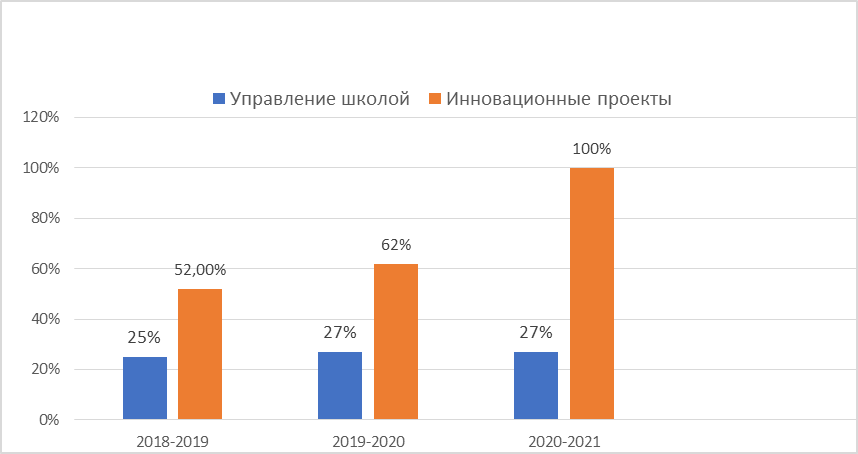 Результаты анализа внешней средыОбразовательным пространством современного школьника сегодня является всё, что его окружает как в самой образовательной организации, так и вне её. Открытость школы к реальным социальным процессам, происходящим в стране, активизация взаимосвязей с образовательными, культурными, религиозными организациями города, достижение согласованности целей образовательной деятельности с потребностями и возможностями окружающей среды становятся важным условием формирования субъектности и личностного самоопределения школьника. Создание открытой, высокотехнологичной образовательной среды – задача, требующая использования не только всех ресурсов образовательной организации, но и внешнего образовательного и социокультурного потенциала.Социальными партнёрами школы являются:Расширение списка новыми партнерами и привлечение их к реализации образовательных программ важная задача школы на новый период развития.Результаты оценки уровня удовлетворенности субъектов образования результатами работы Средней общеобразовательной школы № 29 города Костромы.Независимая оценка качества образования (НОКО) – оценочная процедура, которая осуществляется в отношении деятельности образовательной организации и реализуемых ей образовательных программ в целях определения соответствия предоставляемого образования потребностям физических, юридических лиц, учредителя, общественных объединений. Диаграмма 1: Оценка качества 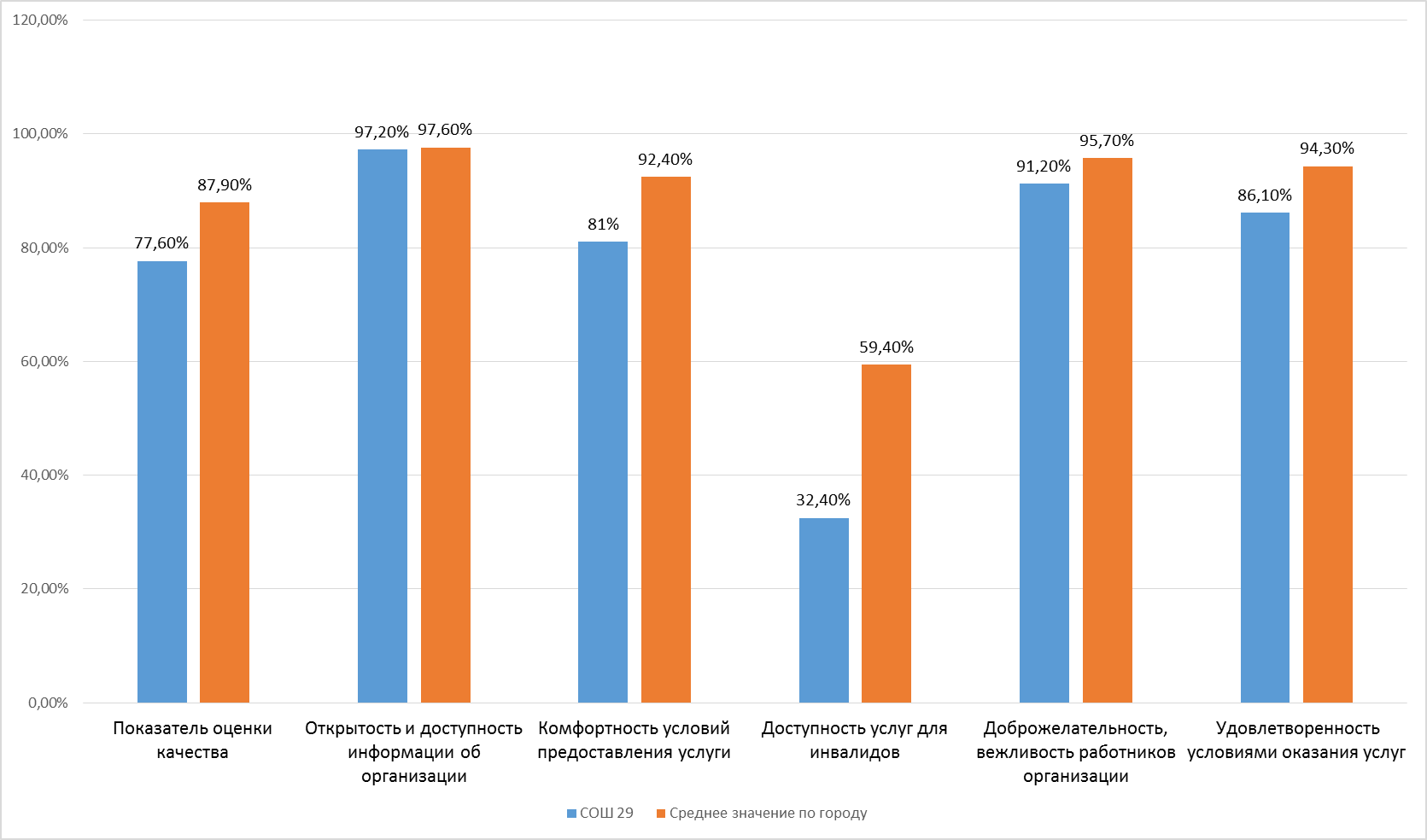 Диаграмма 2: Открытость и доступность информации об организацииДиаграмма 3: Комфортность условий предоставления услугиДиаграмма 4: Доброжелательность, вежливость работников организацииДиаграмма 5: Удовлетворенность условиями оказания услугАнализ данных независимой оценки качества образования показал, что школе необходимо продолжить работу по созданию доступной среды   для обучения инвалидов.Таким образом, SWOT-анализ позволил выявить сильные и слабые стороны реализации Программы развития 2018-2022:SWOT-анализ потенциала развития школы позволяет сделать следующие выводы:1.	В школе создаются условия для выполнения Федеральных государственных образовательных стандартов НОО, ООО, СОО ФГОС.2.	Организованная работа органов государственно-общественного управления школой, работа общественных организаций являются основой расширения социальной открытости школы для окружающего социума и создания системы эффективного управления школой. 3.	Инновационная деятельность школы, педагогов в целом сформировали имидж школы как одной из лучших школ города.4.	Опыт работы с социальными партнерами в организации учебной и внеурочной деятельности учащихся является весомым потенциалом в расширении условий для предоставления доступного качественного образования учащимся школы в соответствии с запросами личности.     Проведенный анализ деятельности школы в 2018-2013 уч.г.г. выявил ряд противоречий:1) Постоянно меняющиеся требования законодательства в области образования, переход в режим ЕГЭ, ОГЭ, ВПР снижают уровень стабильных показателей качества образования обучающихся.2) Реализация принципов рыночной экономики в сфере образования вынуждает образовательное учреждение приобретать статус организации, оказывающей образовательные услуги в зависимости от социального заказа.3) Родители как потенциальные заказчики образовательных услуг всё чаще перекладывают на образовательное учреждение ответственность за результаты обучения и воспитания своих детей.4) Внедрение информационных и Интернет-технологий приводит к принципиальному изменению роли учителя в образовательном процессе, к необходимости качественно новой подготовки педагогических кадров.     На основании проведенного анализа реализации программы можно выделить следующие проблемы, требующие решения в среднесрочной перспективе:1. Недостаточно высокий уровень развития системы внутришкольного контроля качества образования в соответствии с требованиями ФГОС не позволяет принимать управленческие решения по согласованной деятельности педагогического коллектива по обеспечению успешности обучающихся в образовательной деятельности2.Невысокое качество образовательных результатов учащихся основной и средней школы. Снижение мотивации учащихся и уменьшением количества учеников, показывающих стабильно высокие результаты в учёбе.3. Не обеспечена преемственность между формами, методами, технологиями образования на всех ступенях образования.4. Инертность ряда членов педагогического коллектива, при организации проектной деятельности и работе с одаренными учащимися, развитием собственной методической системы.5. Несоответствие материально-технических возможностей для реализации ФГОС второго поколения в полном объеме.Необходимость решения сложившихся противоречий и выделенных проблем обусловила цели и задачи программы развития на 2023– 2028 уч.гг.5.	Некоторые аспекты деятельности школы, выделенные в SWOT-анализе предыдущей программы развития в качестве «слабых» сторон, так и не удалось преодолеть в полной мере и их негативное влияние сохраняется.4. Концепция развитияОсновной целью современных изменений в российской системе образования является обновление школы, обеспечивающее создание оптимальных условий для всестороннего развития личности с новым сознанием, с уровнем образования, отвечающим, с одной стороны, интересам, склонностям и запросам учащегося, а с другой – общекультурным нормам, общечеловеческим идеалам.Формирование личности, способной к реализации своих возможностей, здоровой, социально устойчивой и одновременно мобильной, адаптирующейся, способной вырабатывать и изменять собственную стратегию в меняющихся обстоятельствах жизни - такова подлинная цель современного образования, отвечающая современным социальным ориентирам. В Законе Российской Федерации «Об образовании в РФ» заявлен «гуманистический характер образования, приоритет общечеловеческих ценностей, жизни и здоровья человека, свободного развития личности». Гуманистическая парадигма современного образования вызывает необходимость личностно ориентированного обучения, направленного на стимулирование и развитие творческих и познавательных интересов, потребностей, наклонностей учеников.Педагогический процесс в этих условиях с учетом идей личностно ориентированного образования должен быть направлен на ученика как на личность с ее индивидуальным развитием и проявлением способностей. Особенно важно такое обучение для подростков, развитие которых помимо традиционной учебной деятельности дополняется самоуправлением своей деятельностью на рефлексивной основе. Успешность обучения также во многом зависит от мотивации обучения, от личностного смысла, которое оно для него имеет. Личностно ориентированная педагогика основана на обеспечении индивидуального поиска ученика, заинтересованного в том, чтобы получить ответ на вопрос, который сам поставил.В основу настоящей программы развития положен опыт работы педагогического коллектива в течение 2018-2023 годов по программам:2018-2023 гг.: Программа развития муниципальной образовательной организации «Средняя школа № 29 города Костромы»,2020-20223 гг.: «Школа – территория возможностей».При формировании концепции будущего нашей школы мы исходили из необходимости реализации стратегии модернизации образования, определенной Национальным проектом «Образование» и входящими в его структуру Федеральными проектами, и важности удовлетворения запросов основных участников образовательной деятельности которые видят своё образовательное учреждение как открытое образовательное пространство с созданными условиями для успешной реализации личностного роста всех его субъектов. Педагогической коллектив муниципальной образовательной организации «Средняя школа № 29 города Костромы» стремится к созданию такой образовательно-воспитательной среды в школе, которая позволит обеспечить успешность каждого ребенка в процессе самореализации в системе социальных отношений вне зависимости от его психофизиологических особенностей, учебных возможностей и склонностей.Педагогической коллектив считает своей главной задачей развитие школы как открытого образовательного пространства для получения качественного образования всеми учащимися, для развития потенциальных возможностей и самореализации детей и взрослых. Предназначение нашей школы - дать каждому ученику возможность быть успешным в образовательной деятельности, найти и выразить себя сообразно своим интересам и способностям. Концепция разработана на основе анализа социального заказа и существующей ситуации в школе. Основой для реализации программы развития в значительной мере является педагогический поиск и инновационная деятельность коллектива школы.Настоящая Программа определяет систему общих педагогических требований, соответствие которым обеспечит эффективное участие всех участников образовательных отношений в решении современных задач образования и в качестве ведущих приоритетов выделяет следующие социальные и педагогические понятия:успешный ученик - хочет знать и уметь, может узнать и научиться, способен согласовывать хочу, надо и могу, активно проявляет свою гражданскую, патриотическую позицию;базовые национальные ценности ‒ основные моральные ценности, приоритетные нравственные установки, существующие в культурных, семейных, социально-исторических, религиозных традициях многонационального народа Российской Федерации, передаваемые от поколения к поколению и обеспечивающие успешное развитие страны в современных условиях;духовно-нравственное развитие личности гражданина России ‒ осуществляемое в процессе социализации, последовательное расширение и укрепление ценностно-смысловой сферы личности, формирование способности человека оценивать и сознательно выстраивать на основе традиционных моральных норм и нравственных идеалов отношение к себе, другим людям, обществу, государству, Отечеству, миру в целом.Основные принципы реализации Программы развития:Принцип качества - соответствие полученных результатов поставленным целям и задачам;Принцип преемственности - согласованность содержания образования, технологий, нормативов и механизмов управления образовательной деятельностью обучающихся между уровнями образования;Принцип саморазвития - использование внутренних ресурсов, адаптация к происходящим в обществе изменениям;Принцип научности - использование современных научных достижений для реализации Программы, разработки новых интеллектуальных продуктов;Принцип индивидуализации обучения – всесторонний учет уровня способностей каждого ученика, формирование на этой основе личных траекторий развития;Принцип совместного действия - субъектность участников образовательного процесса.Цель Программы развития: Повышение качества и эффективности деятельности всех компонентов образовательной системы школы в соответствии со стратегией развития российского образования, современными потребностями обществаЗадачи Программы развития:Развитие механизмов управления качеством образования.Привести систему оценки качества образования в соответствии с нормативными документами;Проводить мониторинг результатов воспитания и развития обучающихся, профессиональной компетентности педагогических работников.Обеспечить стабильное функционирование школьной системы оценки качества образованияСоздание условий, обеспечивающих доступность качественного образования и успешную социализацию обучающихся.Обновить технологии обучения и содержания предметных областей на основе вводимых стандартов образования;Продолжить работу по конструированию индивидуальных образовательных траекторий различных групп обучающихся; совершенствования методик преподавания, привлечения инновационных технологий;Выявлять и реализовывать возможностей каждого ребенка;Развивать систему поддержки одаренных и талантливых детей;Сформировать образовательную среду, обеспечивающую сохранение здоровья, социальной комфортности, безопасности участников образовательного процесса;Сформировать безопасную, комфортную, экономически эффективную цифровую среду, позволяющую управлять образовательным процессом, контролировать и анализировать его результаты;Обеспечить индивидуализированное психолого-педагогического сопровождения обучающихся;Развивать материально-техническую базу для создания эффективной среды реализации ФГОСэСоздание условий для непрерывного совершенствования профессионального мастерства педагогических и руководящих кадров.Повышать профессиональную компетентность педагогических кадров через реализацию технологии методического сопровождения образовательного процесса, технологию наставничества для молодых педагогов в условиях реализации ФГОС;Поддерживать молодых педагогов и успешно интегрировать их в профессию;Повышать профессиональную компетентность управленческой команды, используя технологию научно-методического сопровождения управления реализацией программы развития.Создание условий, направленных на повышение воспитательного потенциала школы.Воспитывать ответственность за результаты своего образования, гражданскую ответственность и патриотизм, (уважения к прошлому и настоящему своего народа, традициям и культуре, ответственности за будущее своей страны).активную жизненную позицию обучающихся, формировать социальные компетенции, вовлекать их в деятельность молодежных общественных объединений; развивать ученическое самоуправление; Вовлекать обучающихся в социально-значимые проекты, участие в добровольческой деятельности;Разработать активные формы сотрудничества с родителями (законными представителями) обучающихся на основе взаимоподдержки и общности интересов в деле воспитания и образования подрастающего поколения;Расширить музейное пространство и активизировать роль школьного музея в патриотическом и нравственном воспитании подрастающего поколенияОсновные направления деятельности по реализации программы:1.Реализация основных образовательных программ на ступенях образования. Развитие инфраструктуры образовательно-воспитательной деятельности:-Завершено введение ФГОС на уровне среднего общего образования;-Отработана процедура защиты индивидуального проекта итоговой аттестации на уровне основного общего образования в соответствии с требованиями ФГОС ООО;-Внесены изменения Основные образовательные программы начального общего, основного общего и среднего общего образования;-Реализуется Учебный план внеурочной деятельности и дополнительного образования, программы внеурочной деятельности на уровнях НОО, ООО, СОО;- Реализация внеурочной деятельности на всех уровнях образования через школьное самоуправление и план воспитательной работы школы;- Совершенствуется система внутренней оценки качества образования, индивидуальных образовательных достижений обучающихся: разработан и введен в действие пакет локальных нормативных актов, обеспечивающий системный подход и единство требований к содержанию, процедурам и определению критериев оценки качества образования;- Информационная открытость – это и пользовательский запрос и одно из условий повышения качества образовательной деятельности и инструмент развития образовательной организации. Наиболее перспективным и востребованным инструментом информационного взаимодействия является Интернет-сайт школы. К элементам системы открытости школы относятся электронный журнал, виртуальный методический кабинет, электронная учительская;-Организация педагогического процесса, направленного на формирование и развитие у учащихся образовательной деятельности, позитивной, устойчивой ориентации на сохранение здоровья, как необходимого условия жизнеспособности, что реализуется в педагогическом процессе и самим педагогом.2.Развитие воспитательной среды:Воспитательным пространством современного школьника сегодня является всё, что его окружает как в самой образовательной организации, так и вне её. Открытость школы к реальным социальным процессам, происходящим в стране, активизация взаимосвязей с образовательными, культурными, религиозными организациями города, достижение согласованности целей образовательной деятельности с потребностями и возможностями окружающей среды становятся важным условием формирования субъектности и личностного самоопределения школьника. Создание открытой, высокотехнологичной воспитательной среды – задача, требующая использования не только всех ресурсов образовательной организации, но и всего образовательного и социокультурного потенциала.Активными участниками образовательно-воспитательного процесса являются не только ученики и педагоги, но и родители и социальные партнеры школы.3.Повышение профессиональных компетенций педагогов и работников управления:Деятельность по кадровому обеспечению и повышению профессионального мастерства педагогических работников осуществляется по следующим направлениям:- подбор и эффективная расстановка кадров;- профессиональное и функционально-ориентированное повышение квалификации сотрудников учреждения;- психолого-педагогическое просвещение педагогов;- адресная помощь сотрудникам по личным затруднениям на основе диагностических исследований;- стимулирование и поддержка творчески работающих педагогов;- оценка качества профессиональной деятельности.Существующая в школе модель повышения профессиональной компетенции педагогов (мотивационной, технологической, когнитивной, социальной коммуникативной, информационной, нравственной), включает курсы повышения квалификации, работу методических объединений, постояннодействующий семинар, семинары практикумы, конкурсы профессионального мастерства, тренинги. Потребности преобразования профессиональной деятельности  по  сопровождению обучающихся к личному успеху в образовательной деятельности выявили необходимость  внесения изменений в структуру модели: организовать работу групп молодых педагогов, педагогов работающих на классе; использовать формы методической работы, стимулирующие взаимодействие по решению профессиональных проблем и создание новой практики: лаборатории по отдельным направлениям деятельности, спецкурсы по решению актуальных проблем коллектива, выставки творческих достижений; создание современной системы оценки качества педагогической деятельности на основе результатов образования. 4.Управление качеством образования: Успешная образовательная деятельность   ученика определяется эффективностью управления образовательной организации.  Для эффективного функционирования Образовательной организации важны все компоненты внешней и внутренней среды. Эффективность управления Образовательной организацией зависит от механизма и качества обратной связи. Управление деятельность, направленная на выработку решений, организацию, контроль, регулирование объекта управления в соответствии с заданной целью, на анализ и подведение итогов на основе достоверной информации. Управление школой означает воздействие руководителей на участников образовательных отношений с целью достижения запланированного результата. Объектом управления являются образовательная деятельность и обеспечивающие её программно-методические, кадровые, материально-технические, нормативно-правовые условия, а целью – эффективное использование имеющегося в образовательной системе потенциала. Эффективность управления Образовательной организацией обеспечивается наличием системного подхода, видением перспективы развития, построением программной деятельности с опорой на творческий потенциал педагогического коллектива, целесообразностью распределения функциональных и обязанностей между административными работниками.В основу управленческо-педагогической и управленческой деятельности для эффективности реализации программы положены правила:1) решения принимаем совместно только на основе объективного анализа;2)  стратегические и тактические цели и задачи формулируем вместе;3)  конкретика целей и задач - условие объективной оценки результата;4)  нет деятельности – нет и результата, или под лежачий камень и вода не течет;5) согласованные нормы и правила обеспечивают синергетический эффект совместной деятельности по достижению целей;6) уважение личности, её деятельности, поддержка друг друга участниками образовательного процесса;7)  от Программы развития школы к методическому проекту учителя;8)  только успешный учитель воспитает успешного ученика; 9)  продуктивная деятельность должна быть простимулирована не только количественно, но и качественно;10) результат должен приносить удовлетворение, желание достичь большего и быть представлен во внешнюю среду.5. Основные мероприятия реализации программы развития6. Ресурсное обеспечение Программы развития.1) Основным источником финансирования Программы являются средства бюджета города Костромы. К прочим (внебюджетным) источникам, привлекаемым для реализации Программы относятся безвозмездные пожертвования организаций и физических лиц, объем которых будет корректироваться (уточняться) в ходе реализации программных мероприятий. Объем финансирования Программы из средств бюджета города Костромы ежегодно уточняется при формировании бюджета города Костромы.2) Сложившаяся структура управления МБОУ «СОШ № 29», использование проектных технологий в управлении, коллегиальное принятие управленческих решений, делегирование полномочий, привлечение к управлению школой родительской общественности являются управленческим ресурсом, обеспечивающим решения поставленных задач, достижение цели Программы развития.3) Кадровый ресурс: в школе работает стабильный, творческий, высококвалифицированный коллектив специалистов, имеющих опыт инновационной профессиональной деятельности в условиях опережающего введения ФГОС на всех уровнях образования Педагогические работники мотивированы на повышение уровня профессионального мастерства: регулярно проходят курсы повышения квалификации, работают по индивидуальным маршрутам профессионального развития.4) Материально-техническая база МБОУ «СОШ № 29», образовательная среда обеспечивают реализацию основных образовательных программ начального, основного и среднего образования, выполнение требований охраны труда, выполнение санитарно-гигиенических норм, выполнение условий безопасности участников образовательного процесса.5) Нормативно-правовой ресурс реализации Программы развития составляют: законодательство Российской федерации, региональные и муниципальные нормативно-правовые акты в области образования, внутришкольная система нормативны актов.6)    Программно-методический ресурс составляют: Национальный проекта «Образование», Федеральный проект «Поддержка семей, имеющих детей», Федеральный проект «Современная школа». Федеральный проект «Цифровая образовательная среда», проекты и программы, продукты инновационной и методической работы МБОУ «СОШ №29».7) Мотивационный ресурс: материальное и организационное стимулирование участников реализации Программы развития.8) Информационный ресурс реализации Программы развития: размещение на сайте школы и в социальных сетях информации о Программе развития и ходе её реализации, Интернет -ресурсы7. Механизм реализации Программы развитияПредназначение программы.Удерживать действительные намерения всех участников образовательного процесса добиваться позитивных изменений: в целях и задачах школы; в технологиях и условиях образовательного процесса, обеспечивающих достижение целей; в механизмах поддержки и закрепления позитивных изменений. Вносить необходимые изменения: в цели и задачи школы;в технологии и условия образовательного процесса, обеспечивающие достижение целей; в механизмы поддержки и закрепления позитивных изменений. Принципы управления образовательной организацией:открытость образовательной организации  внешним влияниям и сотрудничеству;государственно- общественный характер управления;демократизация управления;прогностичность управления; информационная основа принятия управленческих решений; согласованность деятельности всех подразделений и участников образовательного процесса.Порядок реализации программы:Процесс запуска программы развития осуществляется по всем видам ресурсов.Основным средством реализации программы развития является проектная деятельность.Управление проектами осуществляется с использованием информационной системы управления.Достижение прогнозируемого результата отслеживается в технологии индикативного управления, где индикаторами выступают планируемые результаты реализации Программы развития.Организационная структура управляющей системы, обеспечивающая реализацию программы развития:Вопросы оценки хода выполнения Программы, достижение планируемых результатов принятия решений о завершении отдельных проектов, внесения изменений в реализацию проектов обсуждает научно-методический совет школы по итогам обсуждения решение принимает педагогический совет.Реализация Программы предусматривает ежегодное формирование рабочих документов: планов, проектов, связанных с перечнем первоочередных работ, вытекающих из системы мероприятий Программы, с разграничением функций исполнителей.8. Предполагаемые результаты реализации Программы развития9. Критерии эффективности реализации Программы развитияРост удовлетворенности субъектов образования результатами работы МБОУ «СОШ № 29»;Устойчивое развитие МБОУ «СОШ № 29»;Позитивный имидж МБОУ «СОШ № 29» в образовательном пространстве города Костромы.Полное наименование программыЛокальный нормативный акт - Программа развития муниципального бюджетного общеобразовательного учреждения. Костромы «Средняя общеобразовательная школа № 29 города Костромы» на период 2023 – 2028 годы (далее Программа)Основания для разработки программы➢ Конституция Российской Федерации;➢ Федеральный закон от 29.12.2012 №273Ф3«Об образовании в Российской Федерации»➢ Национальный проект РФ «Образование», ➢ Указ Президента Российской Федерации Путина В.В. от 7 мая 2018 № 204 ➢ Государственная программа Российской Федерации «Развитие образования» на 2018-2025 гг., утвержденная Постановлением Правительства РФ от 26 декабря 2017 г. № 1642;➢ Стратегия инновационного развития Российской Федерации на период до 2020 года, утвержденная распоряжением Правительства Российской Федерации от 08.12.2011 № 2227-р ➢ Стратегия развития информационного общества в Российской Федерации, утвержденная Указом Президента РФ 07.02.2008 № Пр-212 ➢ Программа «Патриотическое воспитание граждан Российской Федерации на 2016-2020 гг.»Стратегия развития воспитания в РФ на период до 2025 года, утвержденная распоряжением Правительства РФ от 29.05.2015 № 996-р ➢ Концепция общенациональной системы выявления и развития молодых талантов, утвержденная Президентом РФ 03.04.2012 № Пр-827 ➢ Концепция развития дополнительного образования детей в РФ, утвержденная распоряжением Правительства РФ от 04.09.2014 № 1726-р ➢ Федеральный государственный образовательный стандарт начального общего образования, утвержденный приказом Минобрнауки России от 06.10 2009 № 373 ➢ Федеральный государственный образовательный стандарт основного общего образования, утвержденный приказом Минобрнауки России от 17.12.2010 № 1897 ➢ Федеральный государственный образовательный стандарт среднего общего образования, утвержденный приказом Минобрнауки России от 17.05.2012 № 413 ➢ Основы государственной молодежной политики до 2025 года, утвержденные распоряжением Правительства РФ от 29.11.2014 № 2403-р. ➢ Устав МБОУ Школа № 29Этапы и сроки реализации программыНастоящая Программа разработана на 2023 - 2028 годы и предусматривает следующие этапы развития:Диагностический этап: 2022-2023уч.г. год (анализ исходного состояния и тенденций развития школы для понимания реальных возможностей и сроков исполнения программы; разработка текста программы;Внедренческий этап: 2023-2028 годы (реализация задач; промежуточный контроль их реализации; предъявление промежуточного опыта; выведение сложившегося опыта на уровень трансляции);Практико-прогностический этап: 2028 год (анализ, обобщение результатов работы; подведение итогов, осмысление результатов реализации программы и оценка ее эффективности на основе критериев мониторинга; постановка новых стратегических задач развития и конструирование дальнейших путей развития школы).Цель программы Миссия: создание открытого образовательного пространства для получения качественного образования всеми учащимися, для развития потенциальных возможностей и самореализации детей и взрослых. Предназначение нашей школы - дать каждому ученику возможность быть успешным в образовательной деятельности, найти и выразить себя сообразно своим интересам и способностямЦель: Повышение качества и эффективности деятельности всех компонентов образовательной системы школы в соответствии со стратегией развития российского образования, современными потребностями обществаНаправления и задачи программы Реализация основных образовательных программ на ступенях образованияЗадачи: Обновить технологии обучения и содержания предметных областей на основе вводимых стандартов образования,Продолжить работу по конструированию индивидуальных образовательных траекторий различных групп обучающихся; совершенствования методик преподавания, привлечения инновационных технологий,Выявлять и реализовывать возможностей каждого ребенка,Поддержка одаренных и талантливых детей;Управление качеством образованияЗадачи:Привести систему оценки качества образования в соответствии с нормативными документами,Проводить мониторинг результатов воспитания и развития обучающихся, профессиональной компетентности педагогических работников,Обеспечить стабильное функционирование школьной системы оценки качества образованияРазвитие воспитательной средыЗадачи:Воспитывать ответственность за результаты своего образования, гражданскую ответственность и патриотизм, (уважения к прошлому и настоящему своего народа, традициям и культуре, ответственности за будущее своей страны), активную жизненную позицию обучающихся, формировать социальные компетенции, вовлекать их в деятельность молодежных общественных объединений; развивать ученическое самоуправление,Вовлекать обучающихся в социально-значимые проекты, участие в добровольческой деятельности, Разработать активные формы сотрудничества с родителями (законными представителями) обучающихся на основе взаимоподдержки и общности интересов в деле воспитания и образования подрастающего поколения, Расширить музейное пространство и активизировать роль школьного музея в патриотическом и нравственном воспитании подрастающего поколенияПовышение профессиональных компетенций педагогов и работников управленияЗадачи:Повышать профессиональную компетентность педагогических кадров через реализацию технологии методического сопровождения образовательного процесса, технологию наставничества для молодых педагогов. в условиях реализации ФГОС,Поддерживать молодых педагогов и успешно интегрировать их в профессию,Повышать профессиональную компетентность управленческой команды, используя технологию научно-методического сопровождения управления реализацией программы развития.Развитие инфраструктуры образовательно-воспитательной деятельностиЗадачи:Сформировать образовательную среду, обеспечивающую сохранение здоровья, социальной комфортности, безопасности участников образовательного процесса,Сформировать безопасную, комфортную, экономически эффективную цифровую среду, позволяющую управлять образовательным процессом, контролировать и анализировать его результаты,Обеспечить индивидуализированное психолого-педагогического сопровождения обучающихся,Развивать материально-техническую базу для создания эффективной среды реализации ФГОС;Принципы образовательной политикиКачествоПреемственность СаморазвитиеНаучностиИндивидуализацияСовместное действиеОжидаемые результаты и важнейшие целевые показатели программыПланируемые результаты:обеспечение 100% учащихся доступности образования в соответствии с требованиями федерального государственного образовательного стандарта,повышение доли учащихся, участвующих в предметных олимпиадах, конкурсах и соревнованиях,развитие системы дополнительного образования как условия развития талантливых детей и социализации всех учащихся,ежегодное участие педагогов в профессиональных конкурсах педагогического мастерства,снижение заболеваемости учащихся; сохранение ситуации отсутствия случаев травматизма, правонарушений со стороны учащихся, нарушения школой законодательства РФ, предписаний со стороны Роспотребнадзора и отдела надзорной деятельности управления МЧС.Планируемые индикативные показатели:доля лиц, сдавших единый государственный экзамен в числе выпускников школы, участвовавших в едином государственном экзамене,доля лиц, сдавших государственную (итоговую) аттестацию по предметам, по которым проводится ОГЭ выпускников 9-х классов,доля обучающихся, вовлеченных в проектную-исследовательскую деятельность,доля обучающихся, охваченных горячим питанием,доля обучающихся, имеющих достаточный уровень воспитанности,доля детей школьного возраста (7-17 лет), охваченных программами профилактики злоупотребления психоактивными веществами,доля детей школьного возраста (7-17 лет), охваченных программами профилактики злоупотребления психоактивными веществами,доля обучающихся, пропускающих занятия по неуважительным причинам,доля обучающихся, состоящих на учете КДН, ОПДН при УВД,доля педагогических работников, внедряющих здоровьесберегающие технологии,доля использования цифровых образовательных ресурсов в общем объеме образовательных программ,доля педагогов, прошедших аттестацию на присвоение квалификационной категории (первая, высшая), в общем их количестве,доля педагогических работников, прошедших повышение квалификации для работы по ФГОС, от общей численности,доля педагогов, представивших опыт работы через мастер-классы, форумы, выставки-презентации разного уровня и др. мероприятия,
доля руководителей школы, прошедших целевую подготовку для руководителей по вопросам современного образовательного менеджментаПланируемые результаты:Обеспечение качественного школьного образования в условиях реализации национального проекта «Образование» в соответствии с требованиями Федеральных государственных образовательных стандартов;Планируемые индикативные показатели:рост показателей мониторинга качества образовательного процесса,увеличение количества участников, призеров и победителей соревнований, конкурсов и предметных олимпиад различного уровня,развитие школьного музея как инфраструктурного объекта информационно-образовательной среды школы,создание современной цифровой образовательной среды школы,обеспечения современных, безопасных условий реализации образовательного процесса, в том числе для обучающихся с ОВЗ,внедрение в практику работы педагогов школы электронного, дистанционного обучения,обеспечение информационной открытости образовательного процесса для всех участников образовательных отношений,использование современных цифровых технологий в автоматизации управления качеством образования,ежегодное обновление перечня образовательных услуг дополнительного образования и платных образовательных услуг на 10%,увеличение количества детей, посещающих школьные кружки и секции, до 90% от общего числа обучающихся,создание системы ранней профориентации, предпрофильного и профильного обучения,развитие сетевого взаимодействия и сотрудничества с образовательными организациями города, других регионов России, в том числе с общественными организациями, средними профессиональными заведениями и вузами,отсутствие случаев травматизма, правонарушений со стороны обучающихся, нарушений образовательной организацией законодательства РФ, предписаний со стороны Роспотребнадзора и Госпожнадзора,создание системы непрерывного профессионального роста учителей,ежегодное участие педагогов школы в профессиональных конкурсах,увеличение количества педагогов, аттестованных на первую и высшую квалификационную категорию,формирование социально-активной личности: развитие ученического самоуправления, волонтерского движения, активное участие в социальных акциях и мероприятиях городских и российских программ,увеличение количества открытых мероприятий и публикаций, рассказывающих о педагогическом опыте школы.Планируемый результат:формирование социально-активной личности, развитие ученического самоуправления, волонтерского движения,активное участие в социальных акциях и мероприятиях городских и российских программ;Планируемые индикаторы:увеличение количества детей, посещающих школьные кружки и секции, до 90% от общего числа обучающихся,развитие школьного музея как инфраструктурного объекта информационно-образовательной среды школы,развитие детских общественных объединений, клубов, самоуправленияПланируемый результат:Содержание и формы методической работы обеспечивают профессиональный рост педагоговПланируемые индикаторы:ежегодное участие педагогов школы в профессиональных конкурсах,увеличение количества педагогов, аттестованных на первую и высшую квалификационную категорию,увеличение количества открытых мероприятий и публикаций, рассказывающих о педагогическом опыте школы,100% педагогов работают с Программой профессионального саморазвития на 3 года,системная работа Команд педагогов на классе по выстроенному графику.Планируемый результат: Инфраструктура образовательно-воспитательной деятельности соответствует требованиям законодательства Российской Федерации в области общего образованияПланируемые индикаторы:отсутствие случаев травматизма, правонарушений со стороны обучающихся, нарушений образовательной организацией законодательства РФ, предписаний со стороны Роспотребнадзора и Госпожнадзора,развитие сетевого взаимодействия и сотрудничества с образовательными организациями города, других регионов России, в том числе с общественными организациями, производствами, средними профессиональными заведениями и вузами,создание системы ранней профориентации, предпрофильного обученияОтветственные исполнители программыАдминистрация школыУчастникиАдминистрация, органы самоуправления, педагогический коллектив школы, учащиеся, родители, социальные партнеры.Источники финансированияФинансирование программы осуществляется за счет средств областного и муниципального бюджета на реализацию государственного задания, благотворительных и добровольных пожертвований.Порядок управления реализацией ПрограммыКонтроль за выполнением Программы, корректировка Программы осуществляется педагогическим советом школы с согласия Управляющего совета– в рамках его полномочий. Управление реализацией Программы осуществляется директором.2020-2021 учебный год2021-2022 учебный год2022-2023 учебный год687723691ГодВсего учащихсяУспевают на отличноУспевают на 4 и 5Успевают с одной тройкойИТОГО ПО УРОВНЮ НАЧАЛЬНОГО ОБЩЕГО ОБРАЗОВАНИЯИТОГО ПО УРОВНЮ НАЧАЛЬНОГО ОБЩЕГО ОБРАЗОВАНИЯИТОГО ПО УРОВНЮ НАЧАЛЬНОГО ОБЩЕГО ОБРАЗОВАНИЯИТОГО ПО УРОВНЮ НАЧАЛЬНОГО ОБЩЕГО ОБРАЗОВАНИЯИТОГО ПО УРОВНЮ НАЧАЛЬНОГО ОБЩЕГО ОБРАЗОВАНИЯ  2020 19025 – 13%105 - 55%18 – 13%  202129729 - 9,7 %111 - 37 %21 - 7%202227831 – 11%119 – 43%23 – 8%ИТОГО ПО УРОВНЮ ОСНОВНОГО ОБЩЕГО ОБРАЗОВАНИЯИТОГО ПО УРОВНЮ ОСНОВНОГО ОБЩЕГО ОБРАЗОВАНИЯИТОГО ПО УРОВНЮ ОСНОВНОГО ОБЩЕГО ОБРАЗОВАНИЯИТОГО ПО УРОВНЮ ОСНОВНОГО ОБЩЕГО ОБРАЗОВАНИЯИТОГО ПО УРОВНЮ ОСНОВНОГО ОБЩЕГО ОБРАЗОВАНИЯ202036913 – 3,5%103 - 28%32 – 8,6%202135515 - 4,2%93 - 26 %18 - 5 %20223657 - 2%67 -18%30 – 8%ИТОГО ПО УРОВНЮ СРЕДНЕГО ОБЩЕГО ОБРАЗОВАНИЯИТОГО ПО УРОВНЮ СРЕДНЕГО ОБЩЕГО ОБРАЗОВАНИЯИТОГО ПО УРОВНЮ СРЕДНЕГО ОБЩЕГО ОБРАЗОВАНИЯИТОГО ПО УРОВНЮ СРЕДНЕГО ОБЩЕГО ОБРАЗОВАНИЯИТОГО ПО УРОВНЮ СРЕДНЕГО ОБЩЕГО ОБРАЗОВАНИЯ  2020393 – 7,6%11 – 28%6 – 15%  2021712 - 2,6 %19 - 25%6 - 8%2022563 – 3,5%17 – 30%5 – 9%ИТОГО ПО СРЕДНЕЙ ОБЩЕОБРАЗОВАТЕЛЬНОЙ ШКОЛЕ № 29 ГОРОДА КОСТРОМЫИТОГО ПО СРЕДНЕЙ ОБЩЕОБРАЗОВАТЕЛЬНОЙ ШКОЛЕ № 29 ГОРОДА КОСТРОМЫИТОГО ПО СРЕДНЕЙ ОБЩЕОБРАЗОВАТЕЛЬНОЙ ШКОЛЕ № 29 ГОРОДА КОСТРОМЫИТОГО ПО СРЕДНЕЙ ОБЩЕОБРАЗОВАТЕЛЬНОЙ ШКОЛЕ № 29 ГОРОДА КОСТРОМЫИТОГО ПО СРЕДНЕЙ ОБЩЕОБРАЗОВАТЕЛЬНОЙ ШКОЛЕ № 29 ГОРОДА КОСТРОМЫ202059841 - 6,9%219 - 36,6%69 - 11,5%202172346 - 6,3%223 - 30,7%45 - 6,2%202269141 – 5,9%203 – 29,4%58 – 8,3%Предметы учебного плана202020212022Начальное общее образованиеНачальное общее образованиеНачальное общее образованиеНачальное общее образованиеРусский язык48%52 %43,8%Литературное чтение50%58 %43,3%Иностранный язык60%61 %54%Математика 77%57 %48,5%Окружающий мир58%58 %69,7%Музыка 92%98 %64,5%Изобразительное искусство53%48 %46,4%Технология66%72,5 %63,4%Физическая культуры88%73,5 %72,8%Основное общее образованиеОсновное общее образованиеОсновное общее образованиеОсновное общее образованиеРусский язык38%36,5%45,3%Литература50%46,1 %64,8%Иностранный язык (английский язык)43%50,9%35,6%Иностранный язык (немецкий язык)49%63,3%41,2%Математика38%36,6%27,8%Информатика37%26,4 %26,4%История России. Всеобщая история.48%48,5 %59,7%Обществознание42%56,8%57,5%География33%34,1%33,87%Физика36%18,5 %28,2%Химия54%38%32,9%Биология32%25,5 %21,3%Музыка70%86,6 %87,1%Изобразительное искусство65%71,5 %90,6%Технология67%49,6 %87%ОБЖ59%46 %51%Физическая культура96%62,1 %91,4%Среднее общее образованиеСреднее общее образованиеСреднее общее образованиеСреднее общее образованиеРусский язык37%37%37%Литература70%64%59,7%Иностранный язык (Английский язык)29%29%39% Иностранный язык (Немецкий язык)60%71%100%Математика29%29%35%Информатика49%49%80%История69%68%66,1%Обществознание69%65%73,4%Физика33%33%46%Химия43%41%51%Биология31%34%55,4%Физическая культура95%96%98%Основы безопасности жизнедеятельности71%75%68%Предметы учебного плана202020212022Начальное общее образованиеНачальное общее образованиеНачальное общее образованиеНачальное общее образованиеРусский язык47%54%50,5%Математика 63%73,5%61,5%Окружающий мир69%-Основное общее образованиеОсновное общее образованиеОсновное общее образованиеОсновное общее образованиеРусский язык42,7%50,6%39%Иностранный язык (английский язык)43%-34%Иностранный язык (немецкий язык)79%69,5%-Математика46,6%38%35%История России. Всеобщая история.49%-31%Обществознание53,5%-46%География36%-33%Биология64,6%22,5%37%Физика--33,7%Химия --43%Среднее общее образованиеСреднее общее образованиеСреднее общее образованиеСреднее общее образованиеРусский язык-54%-Иностранный язык (Английский язык)50%90%47% Иностранный язык (Немецкий язык)75%-100%Математика50%49,5%-Информатика35%46,2%-История83%75%51%Физика42%50%47%Химия36,5%59,5%66%Биология50%76%47%ПредметУчастниковНе сдавших9 класс – Русский язык9 класс – Русский язык9 класс – Русский язык202157120226409 класс - Математика9 класс - Математика9 класс - Математика20215722022642Предмет2019 год2020 год2021 год2022Русский язык29,3ГИА не проводилось - пандемия25 25Математика13,5ГИА не проводилось - пандемия10 11Информатика19,9ГИА не проводилось - пандемия- 19Английский язык64ГИА не проводилось - пандемия- -Обществознание23,3ГИА не проводилось - пандемия- 23История23,7ГИА не проводилось - пандемия- 21География16,4ГИА не проводилось - пандемия- 17Биология33,2ГИА не проводилось - пандемия- 32Литература 18ГИА не проводилось - пандемия- 34Физика18,8ГИА не проводилось - пандемия- 27Химия22,8ГИА не проводилось - пандемия- 26ПредметУчастниковУчастниковУчастниковНе сдавшихНе сдавшихНе сдавшихСр. баллСр. баллСр. баллПредмет202020212022202020212022202020212022Английский язык0110007465Русский язык172543010736667,8Информатика0090020057,9История30800073,7063,5Математика (профиль)14153004251,14055,2Математика (база)--14--1--4,6Биология32701058,33862,4Обществознание12142113264,75367,2Литература01100007073Физика146030532256,3Химия23710237,56553,5Предмет2019 год2020 год2021 год2022 годРусский язык747366 67,8Математика (проф.)64,751,140 55,2Математика (баз.)4-- -Информатика76,5-- 57,9Английский язык67-74 65Обществознание64,264,753 62,2История65,373,7- 63,5Биология76,558,350 62,4Литература --70 73Физика53,55350 56,3Химия47,737,565 53,3ПредметКоличество участников 4-11 классовКоличество участников 4-11 классовКоличество участников 4-11 классовКоличество победителей 4-11 классовКоличество победителей 4-11 классовКоличество победителей 4-11 классовКоличество призеров 4-11 классовКоличество призеров 4-11 классовКоличество призеров 4-11 классовКоличество победителей и призеровКоличество победителей и призеровКоличество победителей и призеровПредмет202020212022202020212022202020212022202020212022Английский1939213541934147Астрономия-4050-30-122-152Биология591841337952212829География91148111010120Информатика1366000000000История561085765442810103314МХК--8--1--1--2Литература414135546787121213Математика467783511511810223Немецкий13-8--2--0--2ОБЖ191323223645868Обществознание115139111686353130413936Право424166264481161415Русский6754109868151311231923Технология14925453334787Физика181622411100511Физическая культура1952242620126218Химия142711100100200Экология--5-21-13-34Экономика8529666368511487Школьный уровеньМуниципальный уровеньРегиональный уровень2020876 участников45 участников2 участника2021747 участников42 участника1 участник2022817 участников56 участников5 участниковШкольный уровеньМуниципальный уровеньРегиональный уровень2020191 участник7 участников0 участников2021186 участников11 участников0 участников2022209 участников10 участников0 участниковНазвание конкурсаУчастникиПобедители и призерыВсероссийский уровеньВсероссийский уровеньВсероссийский уровеньМеждународный конкурс искусства и творчества «Золотая лира»1 человекЛауреат 1 степениМой вклад в величие России1 человек, 7 классДиплом 3 степени (литература)Региональный этап Всероссийской олимпиады «Созвездие»3 человекаДипломы 2-3 степениМеждународный конкурс чтецов «Таланты России»1 человек, 9 классДиплом лауреатаВсероссийский конкурс чтецов «Синяя птица»1 человек, 9 классДиплом 1 степениВсероссийский конкурс «Смотри – это Россия»5 человек (10 класс)Участие Всероссийский конкурс эссе по экологии1 человек (6 класс)Участие Региональный уровеньРегиональный уровеньРегиональный уровеньМежрегиональный конкурс по математике «Кенгуру»  (региональный уровень)116 участников7 человек победителей и призеровМежрегиональный конкурс по языкознанию «Русский медвежонок» (региональный уровень)151 участник10 человек победителей и призеровРегиональный конкурс социальной рекламы «В будущее с профессией»1 человек (10 класс)Дипломы 1 степени Областной конкурс творческих работ по журналистике3 человека (8, 10, 11 класс)Диплом 3 степениДиплом 3 степениДиплом 2 степениКонкурс творческих работ «Мне не все равно»1 человек (10 класс)Диплом 1 степениДистанционный конкурс художественного слова «Российский флот – Петра творенье»2 человека (6 класс)Участие Региональный конкурс социальной рекламы по профориентации по направлениям технического творчества и инженерно-технического образования «В будущее с профессией»1 человек (10 класс)Диплом 2 степениУченик года1 человек (9 класс)Диплом победителяОбластной конкурс поэтов и прозаиков «Литературный дебют»1 человек (8 класс)Участие Отборочный этап областного конкурса «Умники и умницы»1 человек (10 класс)Финалист этапаМуниципальный уровеньМуниципальный уровеньМуниципальный уровеньГородской конкурс сочинений «Без срока давности»1 человек (9 класс)Диплом призераМуниципальный конкурсчтецов «Живая классика»2 человека (6 А)Участие Городской	конкурс научно- исследовательски работ«День науки»1 человека (9 класс)Диплом 1 степени Городской конкурс «Ученик года»Участник – 9а классДиплом 2 степениЗнатоки русского языка6 человек (4,5,6 класс)1 человек (диплом 2 степени)Знатоки математики6 человек (4, 5,6 класс)1 человек (призер)Конкурс сочинений «Мир начинается с детства»3 человека (4, 6,7 класс)1 человек призерГородской конкурс чтецов «Родом из детства»1 человек (5 класс)Диплом 1 степениГородской конкурс анти экстремистских роликов1 человек (10 класс)Диплом 2 степениКонкурс чтецов, посвященный 200-летию со дня рождения Николая Алексеевича Некрасова «Я лиру посвятил народу своему»2 человека (9,10 класс)Участие  Городской конкурс "Жить здорово"Экологически отрядДиплом 1 степениГородской чемпионат экологических интеллектуальных игр "Экоринг" Экологически отрядДиплом 3 степениГородской творческий конкурс «Атлас семейных профессий» в рамках ежегодной профориентационной акции «Карьера в России»Команда учащихся Диплом 1 степениГородской творческий конкурс «Атлас семейных профессий» в рамках ежегодной профориентационной акции «Карьера в России»1 человекДиплом 3 степениГородской фестиваль – конкурс агитбригад «Я нужен в городе в своем» Команда учащихсяДиплом 3 степениГородской конкурс рисунков «Правильное питание – залог здоровья»2 участникаДиплом 1 степениМуниципальный этап конкурса агитбригад «Здоровая еда – здоровое поколение»Команда учащихся 6 классаДиплом 3 степениРеализация внеурочной деятельностиРеализация внеурочной деятельностиРеализация внеурочной деятельностиРеализация внеурочной деятельностиНаправлениеНачальное общее образованиеОсновное общее образованиеСреднее общее образованиеСпортивно- оздоровительноеСпортивный клубРитмикаГТОСпортивный клуб Волейбол ФутболЧерлидерыГТОПодвижные игрыСпортивный клубВолейболГТОДуховно- нравственноеОбразовательный туризмИстокиЮные спасателиИстокиЛюби и знай свой край–образовательный туризмНравственные основы семейной жизниОбщекультурноеАрхимедыПервый раз в пятый класс (тренинги)Формула здорового питанияОсновы православной культурыТеатральная студия «Новаторы» Отряд ЮИД«Скороход»Вокальная студияОбразовательный туризмОбщеинтеллектуа льноеШкола развития Фабрика миров Занимательные математика и русский языкФункциональная и финансовая грамотностьПроектная деятельностьОсновы потребительских знанийОсновы предпринимательства и финансовой грамотностиПрограммирование Умницы и УмникиПроектная деятельностьОсновы потребительских знанийОсновы предпринимательства и финансовой грамотностиСоциальноеПроектная деятельностьТропинка к своему Я Введение в школуЮный инспектор дорожного движенияЮнармияЮные экологиПрофессиональное самопроектирваниеПсихологический тренингВ мире профессийПедагогикаПсихологияСоциальные практикиВолонтерская деятельностьНазвание конкурсаУчастникиПобедители и призерыМузей школьной истории «PROмузей»Музей школьной истории «PROмузей»Музей школьной истории «PROмузей»Областной проект "Звезда Победы"Отряд «Бригантина»Диплом победителяСтудия детского телевидения «Школьный репортёр»Студия детского телевидения «Школьный репортёр»Студия детского телевидения «Школьный репортёр»Областной конкурс видеороликов «Снова к прошлому взглядом приблизимся»3 человекаСертификат участника Городской творческий конкурс «Я выбираю профессию» в рамках акции «Карьера в России». Видеоролик «Лучший в профессии»2 человекаДиплом 1 степени Городской творческий конкурс «Я выбираю профессию» в рамках акции «Карьера в России». Фоторабота «Профессия Геммолог»1 человекДиплом 3 степениОтряд ЮИД "Скороход"Отряд ЮИД "Скороход"Отряд ЮИД "Скороход"Областной конкурс художественной самодеятельности "Хранители порядка на дорогах"Отряд ЮИД "Скороход"Диплом участникаГородской этап конкурса "Безопасное колесо"Отряд ЮИД "Скороход"Диплом участникаРегиональный творческий конкурс фотографий среди отрядов ЮИД Костромской области «#ЯЛетоПДД» в онлайн-форматеТворческий коллектив «Адреналин» Диплом 1 степениРегиональный творческий конкурс фотографий среди отрядов ЮИД Костромской области «#ЯЛетоПДД» в онлайн-форматеТворческий коллектив «Витаминки» Диплом 3 степениТеатральная студия «Новаторы»Театральная студия «Новаторы»Театральная студия «Новаторы»Творческая акция, посвященнаяМеждународному дню родного языка.Всероссийский конкурс звучащего слова«О любви на родном языке. 2021г.3 человекаДипломы участника Совместная постановка студии ИКИ КГУ "Незабытая мечта" в рамках городского фестиваля "Театральная весна - 2021"Участники театральной студии Дипломант Первый всероссийский конкурс "Таланты России" (конкурс чтецов)1 человекДиплом победителяОткрытый театральный конкурс малых форм «Территория Т» (г. Кострома). Номинация «Миниатюра», смешанная возрастная категория.Участники театральной студииДиплом за яркий ансамбльДиплом участникаСпортивный клуб «Олимп»Спортивный клуб «Олимп»Спортивный клуб «Олимп»Городские соревнования по допризывной подготовке молодёжи «Курс молодого бойца»Команда старшеклассниковДипломы 1 и 2 степени по отдельным номинациямгородской фестиваль танцевальных фитнес-программ «Шаг вперед!»Команда «Cherry bomb» (студия черлидинга "Импульс")Диплом 3степениГородские соревнования "Лед наежды нашей"Ученик 2 «б» классаДиплом 1 степениДиплом 1 степениЛегкоатлетический забег "Кросс нации"Ученики 3-х классовДипломы участниковВсероссийские соревнования по спортивному ориентированиюУчащийся 9 «б» классаДиплом 1 степениОтряд "Юный эколог"Отряд "Юный эколог"Отряд "Юный эколог"Всероссийский конкурс экологического рисунка (май 2021)Творческий коллективДипломы призеровГородской чемпионат по сбору пластика (май-июнь 2021)Отряд "Юный эколог"9 местоГородской конкурс интеллектуальных игр "ЭкоРинг" (ноябрь-декабрь 2021)Отряд "Юный эколог"Диплом 2 степениАктив школьников «Республика 29»Актив школьников «Республика 29»Актив школьников «Республика 29»Городской конкурс агитбригад «Здоровая еда – здоровое поколениеКоманда обучающихся 6 «а» классаДиплом 3 степениГородской конкурс-фестиваль агидбригад "Я нужен в городе своем!"Команда обучающихся 8 «б» классаДиплом 3 степениГородской конкурс моделей военной и авиакосмической техники "Арсенал"3 человекаДипломы призеровГородской фото-конкурс «Жить здорово!»1 человекДиплом победителяНоминацияУчастникиРезультатМуниципальный уровень - 2020Муниципальный уровень - 2020Муниципальный уровень - 2020Учитель-2021Скопцова Е. В., учитель начальных классовДиплом 1 степениСердце отдаю детямСмирнов Е. А., педагог дополнительного образованияДиплом 1 степениЛучшая методическая разработкаНоминация «Методическая разработка»Евстегнеева А. А., заместитель директора по ВР; Смирнова Е. А., педагог дополнительного образованияДиплом 2 степениЛучшая методическая разработкаНоминация «Дидактические материалы»Лебедева К. Ю., учитель начальных классовДиплом 2 степениЛучшая методическая разработкаНоминация «Дидактические материалы»Булатова К. Е., учитель русского языка и литературыДиплом 1 степениПедагогический дебютПашкович Н. В., педагог-психологДиплом финалистаЛучшее методическое объединениеСкопцова Е. В., Каткова Т. Н., Плетнев В. Г., Волкова Т. Н., Мельников В. О., Новикова А. А.Диплом 2 степениЛучшее методическое объединениеСкопцова Е. В., руководитель МОДиплом за создание командного духа и стремление к победеКонкурс школьных Служб примирения «Школа территория согласия»Номинация «Анализ восстановительной программы»Алярова Л. Ю., учитель начальных классов, руководитель школьной Службы примирения Диплом 1 степениКонкурс школьных Служб примирения «Школа территория согласия»Номинация «Информационно-просветительский буклет о деятельности школьной Службы примирения»Алярова Л. Ю., учитель начальных классов, руководитель школьной Службы примиренияДиплом 3 степениМуниципальный уровень - 2021Муниципальный уровень - 2021Муниципальный уровень - 2021Учитель - 2021Скопцова Е. В., учитель географииДиплом 1 степениСердце отдаю детямСмирнов Е. А., педагог дополнительного образованияДиплом 1 степениЛучшая методическая разработка Номинация «Методическая разработка»Евстегнеева А. А., заместитель директора по ВР; Смирнова Е. А., педагог дополнительного образованияДиплом 2 степениЛучшая методическая разработка Номинация «Дидактические материалы»Лебедева К. Ю., учитель начальных классовДиплом 2 степениЛучшая методическая разработка Номинация «Дидактические материалы»Булатова К. Е., учитель русского языка и литературыДиплом 1 степениПедагогический дебютПашкович Н. В., педагог-психологДиплом финалистаЛучшее Методическое объединениеСкопцова Е. В., Каткова Т. Н., Плетнев В. Г., Волкова Т. Н., Мельников В. О., Новикова А. А.Диплом 2 степениЛучшее Методическое объединениеСкопцова Е. В., руководитель МОДиплом за создание командного духа и стремление к победеКонкурс школьных Служб примирения «Школа территория согласия»Номинация «Анализ восстановительной программы»Алярова Л. Ю., учитель начальных классов, руководитель школьной Службы примирения Диплом 1 степениКонкурс школьных Служб примирения «Школа территория согласия»Номинация «Информационно-просветительский буклет о деятельности школьной Службы примирения»Алярова Л. Ю., учитель начальных классов, руководитель школьной Службы примиренияДиплом 3 степениМуниципальный уровень - 2022Муниципальный уровень - 2022Муниципальный уровень - 2022Учитель годаДавыдова О.Ю., учитель русского языка и литературыДиплом 3 степениСамый классный классныйСкопцова Е. В., учитель географииДиплом 2 степениПедагогический дебютКрапивина Е.А., учитель начальных классовДиплом участникаЛучшее методическое объединениеМО учителей начальных классов: Скрябина Е.А., Лебедева К.Ю., Лаудина Т. А., Княгинина Е.Р., Овсова А.А.Диплом 1 степениРегиональный уровень - 2020Региональный уровень - 2020Региональный уровень - 2020Региональный конкурс профессионального мастерства «Учитель года 2021»Скопцова Е. В., учитель географииДиплом участникаЛучшая методическая разработка, номинация «Дидактический материал»Лебедева К. Ю., учитель начальных классовДиплом 2 степениЛучшая методическая разработка, номинация «Дидактический материал»Булатова К. Е., учитель русского языка и литературыДиплом 1 степениРегиональный уровень - 2021Региональный уровень - 2021Региональный уровень - 2021Региональный конкурс профессионального мастерства «Учитель года 2021»Скопцова Е. В., учитель географииДиплом участникаЛучшая методическая разработка, номинация «Дидактический материал»Лебедева К. Ю., учитель начальных классовДиплом 2 степениЛучшая методическая разработка, номинация «Дидактический материал»Булатова К. Е., учитель русского языка и литературыДиплом 1 степениРегиональный уровень - 2022Региональный уровень - 2022Региональный уровень - 2022Региональный конкурс административных командСмирнова А.Ю., Евстегнеева А.А., Скрябина Е.А., Булатова К. Е., Пашкович Н.В.Диплом 2 степениВсероссийский уровень - 2022Всероссийский уровень - 2022Всероссийский уровень - 2022Учитель года родного языкаДавыдова О. Ю., учитель русского языка и литературыДиплом учасникаНаименование организацииСодержание сотрудничестваМБУ ДПО города Костромы «Центр естественно-научного развития «ЭКОсфера»Сетевое взаимодействие по программам внеурочной деятельности «Юный эколог».МБУ ДПО города Костромы «Центр творческого развития «АКАДЕМИЯ»Сетевое	взаимодействие	по программамвнеурочной деятельности «ЮИД», внеурочной деятельности «Архимеды».Костромской государственный университетОсуществление совместной деятельности, направленной	на профориентацию выпускников школы, повышение качества образования учащихся и уровня подготовки абитуриентов Университета, организация допрофессиональной подготовки учащихся по направлениям подготовки «Образование и педагогические науки» в рамках специализированного профильного (педагогического) классаОГБУК «Костромской государственный историко-архитектурный и художественный музей-заповедник»Безвозмездное предоставление права на использование цифровых копий музейных предметов из фондов Костромского музея- заповедника для пополнения выставки школьного музеяКостромская митрополия, Костромская епархияПротоиерей Михаил Цико, Настоятель Храма Всемилостивого Спаса г. Кострома (Спаса в Рядах)Духовно-нравственное	воспитание и образование подрастающего поколения, плодотворное сотрудничество с педагогами образовательной организации, преподающих предмет «Основы религиозных культур и светской этики».МБОУ ДО детей города Костромы «Детский морской центр»Создание	единого образовательного пространства, условий для развития творческих способностей детей и их социальной адаптацииОГБУК «Костромская областная детская библиотека им. Аркадия Гайдара»ОГБУК «Костромская областная универсальная библиотека»Организация внеурочной деятельности учащихся с целью их духовного и нравственного развития, формирования активной жизненной позиции, основ здорового образа жизни, а также профилактики правонарушений, создания условий для разностороннего развития, социализации личностиМуниципальное бюджетное учреждение города Костромы «Психолого-медико- педагогическая комиссия»Организация	психолого-педагогического сопровождения детей с ограниченными возможностями здоровьяГлавное управление МЧС, ВДЮОД «Школа безопасности»Организация	деятельности	класса военно-патриотической направленности «Юные спасатели»СильныеСлабые-Управление школой строится на принципах единоначалия и самоуправления. Система управления стабильна и адекватна различным ситуациям;-Выполнение государственного задания на 100%;-Школа - экспериментальная площадка по введению ФГОС;-Реализуется проект «Школа территория возможностей»;-Реализуются новые учебные программы(изучение русского языка как иностранного); программы дополнительного образования;- Создана электронная база данных по одаренным детям;- Участие детей в муниципальных, региональных, федеральных конкурсах, олимпиадах;- Сопровождение учащихся через ПМПК;-Систематическое повышение квалификации педагогами;-Педагогический коллектив пополнился молодыми педагогами;-Ежегодное участие учителей в профессиональных конкурсах и мастер-классах;- Наличие социального партнерства в образовательном пространстве школы; -Привлечение социальных партнёров к решению вопросов развития школы;- Сохранение традиций духовно-нравственного воспитания;-Содержательная работа по профориентации в 5 – 11 классах;-Усиление профилактики негативного влияния сети интернет;-Функционирование школьного музея;- Пополнение библиотечного фонда новыми учебниками и художественной литературой;-Удовлетворенность родителей работой школы;--Спокойная, доброжелательная атмосфера;-Слабые результаты ГИА и ЕГЭ по математике и рус.яз.-Нехватка кадров, в т.ч. педагога- организатора, работа в 2 смены; отсутствие углубленного изучения некоторых предметов;-Мало победителей олимпиад; загруженность олимпиадами одних и тех же детей;-МТБ отстает от современных потребностей;- Среди необходимых условий для адаптации детей с ОВЗ. отсутствует сенсорная комната, комната релаксации ;-Морально устаревшая компьютерная и орг. техника;-Не высокая мотивация педагогов развития методической базы;-Отсутствует преемственность между школой и детским садом;-Отсутствует полноценная поддержка родительской общественности;- Отсутствие контроля родителями за подготовкой детей к ГИА;-Не сложилась система наставничества молодых педагогов;- Отсутствие системы психолого-педагогического сопровождения всех детей;-Увеличение детей группы риска;-Чрезмерное использование сети Интернет;-Не развиты связи между урочной и внеурочной деятельностью;-Неадекватная самооценка учащимися своих умственных способностей;- Нет единой системы организации образовательного процесса (единая технология преподавания). Построение урока с учетом НЛА «Оценка учебного занятия».- Еще не сложилась система работы педагога с индивидуальной программой самообразования и саморазвития (с учетом учебных и внеучебных результатов качества обученности по преподаваемому предмету, результатам профессиональной деятельности, повышения квалификации и т.д)- Не сложилась система взаимодействия педагогов, работающих на классе (может быть попробовать новую форму Наших Команд – «Классная перемена» Н-р: за каждым классом закрепить определенный день и определенную перемену)ВозможностиУгрозы-Возможность выстраивать сотрудничество с предприятиями и бизнес-структурами, расположенными на территории города.;-Повышение квалификации педагогов на разных уровнях. Внедрение разных форм повышения квалификации, в том числе становление школы как самообучающегося профессионального сообщества;-Возможность использования потенциала органов общественного управления;-Внедрение электронных систем документооборота в управление школой;- Создание Модели системного психолого-педагогического просвещения и профилактики компьютерной зависимости и негативных явлений в виртуальной среде на уровне, города;-Тенденции модернизации профессионального образования, в том числе с помощью внедрения адаптивных, практико-ориентированных и гибких образовательных программ;-Вовлечение родителей в организацию проектной деятельности;1.Реализация национального проекта «Образование».2. Реализация федерального проекта «Поддержка семей, имеющих детей».3. Реализация федерального проекта «Современная школа».4. Реализация федерального проекта «Цифровая образовательная среда».Недостаточная эффективность качества повышения квалификации;-Несовершенство реализации механизмов электронного документооборота в управлении школой;-Увеличение доли обучающихся с компьютерной зависимостью, отсутствии профессиональных умений педагогов целенаправленно работать с этими группами детей;-Отсутствие системы трудоустройства по многим специальностям уменьшает мотивацию у части выпускников к успешному обучению;-Низкая заинтересованность выпускников к освоению профессиональных программ на уровне среднего профессионального образования;-Уменьшение социальной ответственности родителей;-Эмоциональное выгорание педагогов в связи с увеличением объема работы;- Завышенные требования к обеспечению информационной открытости образовательной организации;-Отсутствие единства в толковании понятий и терминов требований к организации образовательного процесса;-Сложность в реализации федеральных проектов в образовательной организации из-за неверной трактовки требований организациями разного уровня обеспечения образовательного процесса;-Риск увеличения объёма работы возлагающийся на администрацию и педагогов.ЗадачиМероприятияПланируемый результатРеализация основных образовательных программ на ступенях образования. Развитие инфраструктуры образовательно-воспитательной деятельностиРеализация основных образовательных программ на ступенях образования. Развитие инфраструктуры образовательно-воспитательной деятельностиРеализация основных образовательных программ на ступенях образования. Развитие инфраструктуры образовательно-воспитательной деятельностиСоздание условий, обеспечивающих доступность качественного образования и успешную социализацию обучающихся:* Обновить технологии обучения и содержания предметных областей на основе вводимых стандартов образования,* Продолжить работу по конструированию индивидуальных образовательных траекторий различных групп обучающихся; совершенствования методик преподавания, привлечения инновационных технологий* Выявлять и реализовывать возможностей каждого ребенка,* Развивать систему поддержки одаренных и талантливых детей;* Сформировать образовательную среду, обеспечивающую сохранение здоровья, социальной комфортности, безопасности участников образовательного процесса.* Сформировать безопасную, комфортную, экономически эффективную цифровую среду, позволяющую управлять образовательным процессом, контролировать и анализировать его результаты.* Обеспечить индивидуализированное психолого-педагогического сопровождения обучающихся* Развивать материально-техническую базу для создания эффективной среды реализации ФГОС* Упорядочение организации образовательного процесса на уроке единых методических подходов   с учетом предметной области,* Программирование практико–ориентированных мастер-классов по работе с разными категориями учащихся (ОВЗ, одаренные, группа риска и т.д.),* Разработать и ввести в действие Программу профориентация в начальной школе,* Оказание адресной индивидуальной помощи обучающимся на всех уровнях образования,* Программирование работы с одаренными детьми,* Приобретение нового и замена старого оборудования в соответствии с требованиями ФГОС* Использование цифровых технологий в управлении образовательной организацией,* Проведение медицинских, просветительских, психолого-педагогических мероприятий по сохранению и укреплению здоровья обучающихся и педагогов* Включены в Программу  ПДС лекционные и практические занятия по единым методическим подходам в организации образовательного процесса на уроке,* Включена в Программу ПДС занятий, как Программирование практико–ориентированных мастер-классов по работе с разными категориями учащихся,* Начата работа по Программе профориентации в начальной школе,* Оказывается адресная индивидуальная помощь обучающимся на всех уровнях образования на основе выявляемых потребностей,* Реализуется программа здоровье сбережения обучающихся и педагогов,* Приобретено и заменено оборудование, осуществлен ремонт школьных помещений в соответствии с заявками и финансовым планом,* Проведен анализ использования цифровых технологий в Управлении образовательной организацией и определены перспективы цифровизации управления.Развитие воспитательной средыРазвитие воспитательной средыРазвитие воспитательной средыСоздание условий, направленных на повышение воспитательного потенциала школы:* Воспитывать ответственность за результаты своего образования, гражданскую ответственность и патриотизм, (уважения к прошлому и настоящему своего народа, традициям и культуре, ответственности за будущее своей страны). активную жизненную позицию обучающихся, формировать социальные компетенции, вовлекать их в деятельность молодежных общественных объединений; * развивать ученическое самоуправление: * Вовлекать обучающихся в социально-значимые проекты, участие в добровольческой деятельности* Разработать активные формы сотрудничества с родителями (законными представителями) обучающихся на основе взаимоподдержки и общности интересов в деле воспитания и образования подрастающего поколения* Активизировать роль школьного музея в патриотическом и нравственном воспитании подрастающего поколения* Продолжить реализацию проекта «Школа возможностей»* Привлечь родительскую общественность к работе музея,* Организовать работу проектных и творческих групп учащихся и учителей для работы по реализации значимых событий,* Развивать деятельность детских объединений,* Разработать и ввести в действие Программу работы с родителями, включив в нее активное общении с детьми и педагогами* Реализация плана мероприятий Проекта «Школа возможностей»,* Решение Педагогического совета по результатам анализа  реализации проекта; * Сформировать базу данных по индикативным показателям воспитанности учащихся на основе проведенной * Наличие проектных и творческих групп учащихся и учителей для работы по реализации значимых событий, наличие выполненных ими проектов (на основе ученического самоуправления)* Решение Педагогического совета по результатам анализа деятельности детских объединений, * Разработана и введена в действие Программа работы с родителямиПовышение профессиональных компетенций педагогов и работников управленияПовышение профессиональных компетенций педагогов и работников управленияПовышение профессиональных компетенций педагогов и работников управленияСоздание условий для непрерывного совершенствования профессионального мастерства педагогических и руководящих кадров:* Повышать профессиональную компетентность педагогических кадров через реализацию технологии методического сопровождения образовательного процесса, технологию наставничества для молодых педагогов. в условиях реализации ФГОС;* Поддерживать молодых педагогов и успешно интегрировать их в профессию* Повышать профессиональную компетентность управленческой команды, используя технологию научно-методического сопровождения управления реализацией программы развития.Провести диагностику потребностей педагогов в профессиональном саморазвитии, * На основе результатов диагностики разработать и ввести в действие программу ПДС по актуальным проблемам педагогической деятельности для разных групп педагогов, включив в нее лекции, методические чтения, обмен опытом работы, взаимопосещение уроков с последующим обсуждением, тренинги, мастер-классы;База данных диагностики потребностей педагогов в профессиональном саморазвитии;* Программа ПДС,* Решение Методического совета по работе ПДС;* База данных по отзывам педагогов о работе ПДСУправление качеством образованияУправление качеством образованияУправление качеством образованияРазвитие механизмов управления качеством образования:* Привести систему оценки качества образования в соответствии с нормативными документами* Проводить мониторинг результатов воспитания и развития обучающихся, профессиональной компетентности педагогических работников.* Обеспечить стабильное функционирование школьной системы оценки качества образования* Разработать и ввести в действие Положение о мониторинге деятельности педагогических работников* Осуществлять анализ и самоанализ педагогической деятельности работников на основе данных мониторинга деятельности педагогических работников* Разработать и ввести в действие Положение о внутришкольных грантах на педагогические проекты* Возобновить работу по Проекту преемственности между уровнями образования и с ДОУ* Внести изменения и дополнения в Положения: «О внутришкольном контроле», «Об управлении качеством образования в школе»* Осуществлять контроль реализации Программы развития по индикативным показателям* Провести анализ реализации ООП начального, основного и среднего общего образования; по итогам анализа внести коррективы в Образовательные программы всех уровней образования; локальные нормативные акты школы и нормативно-правовое регулирование механизмов управления школой.* База данных мониторинга педагогической деятельности* Решение Педагогического совета по результатам анализа педагогической деятельности* Перечень грантовых тем по методической работе, работе классных руководителей, руководству проектно-исследовательской деятельностью учащихся и др.* Реализация мероприятий Проекта по преемственности между уровнями образования и с ДОУ* Решения Педагогических советов по реализации Программы развития* Решения Педагогических советов по реализации ООП начального, основного и среднего общего образованияУровень и содержание управленияСубъекты управленияСодержание управленияСтратегическое управление. Уровень директораДиректор школыОпределяет стратегию развития школы,представляет интересы школы в государственных и общественных организациях, бизнес сообществах, утверждает нормативные акты, необходимые для организации ведущих процессов, процедур в отношениях между участниками образовательного процесса.Стратегическое управление Уровень традиционных субъектов управления(вновь созданный орган)Педагогический советРешает вопросы, связанные с реализацией Программы развития школы и другие вопросы в соответствии с УставомСтратегическое управление Уровень традиционных субъектов управления(вновь созданный орган)Профсоюзный комитетЗащищает  права работников школыСтратегическое управление Уровень традиционных субъектов управления(вновь созданный орган)Родительский совет(Управляющий совет)Осуществляет деятельность, предусмотренную Уставом и Положением о Родительском совете (Управляющем совете)Тактическое управление Уровень заместителей директораАдминистративный советКоординирует деятельность администрации по выполнению планов работы, решению возникающих проблемТактическое управление Уровень заместителей директораМетодический советПланирует и организует инновационную деятельность школы, педагогов. Руководит деятельностью методических объединений, творческих групп, проектных командТактическое управление Уровень заместителей директораСоветУчащихся«Республика – 29»Руководит реализацией планов и проектов ученических организаций, организует КТД, представляет интересы учащихся в Педагогическом советах.Тактическое управление Уровень заместителей директораАттестационная комиссияОсуществляет аттестацию педагогических работников на соответствие занимаемой должностиТактическое управление Уровень заместителей директораМалый педсоветРешает конкретные задачи, поставленные Педагогическим советом, возникшие проблемы в уровнях образования школыТактическое управление Уровень заместителей директораСлужба АХЧЗанимается материально-техническим оснащением, обеспечивает функционирование и развитие школы.Тактическое управление Уровень заместителей директораБухгалтерияОсуществляет финансовый расчет функционирования и развития школы на основе подушевого финансированияОперативное управление Уровень педагогов, функциональных службМетодические объединенияВедут методическую работу по предметам в режиме функционирования, проводят анализ результативности обучения.Оперативное управление Уровень педагогов, функциональных службПроектные командыРазрабатывают и реализуют проекты, обеспечивающие реализацию программы развитияОперативное управление Уровень педагогов, функциональных службТворческие группы педагоговИсследуют и осуществляют поиск решения проблем в реализации целей школыОперативное управление Уровень педагогов, функциональных службСлужба сопровожденияПроводит психолого-педагогическую диагностику,обеспечивает консультативную работу с обучающимися и родителями, педагогамиОперативное управление Уровень педагогов, функциональных службМедицинское обслуживаниеОсуществляет постоянное наблюдение за состоянием здоровья и физическим развитием обучающихсяОперативное управление Уровень педагогов, функциональных службСовет коллективных творческих дел «Республики - 29»Организует и проводит конкретные мероприятия Оперативное управление Уровень педагогов, функциональных службОрганы ученического самоуправленияПланируют и организуют жизнедеятельность классных коллективовОрганизуют внеурочную деятельность в группахНаправления и задачиРезультаты и индикативные показателиРеализация основных образовательных программ на ступенях образованияПланируемый результат:обеспечение 100% учащихся доступности образования в соответствии с требованиями федерального государственного образовательного стандарта;повышение доли учащихся, участвующих в предметных олимпиадах, конкурсах и соревнованиях;развитие системы дополнительного образования как условия развития талантливых детей и социализации всех учащихся;ежегодное участие педагогов в профессиональных конкурсах педагогического мастерства;снижение заболеваемости учащихся; сохранение ситуации отсутствия случаев травматизма, правонарушений со стороны учащихся, нарушения школой законодательства РФ, предписаний со стороны Роспотребнадзора и отдела надзорной деятельности управления МЧС.Планируемые индикативные показатели:доля лиц, сдавших единый государственный экзамен в числе выпускников школы , участвовавших в едином государственном экзамене;доля лиц, сдавших государственную (итоговую) аттестацию по предметам, по которым проводится ОГЭ выпускников 9-х классов;доля обучающихся, вовлеченных в проектную-исследовательскую деятельность;доля обучающихся, охваченных горячим питанием;доля обучающихся, имеющих достаточный уровень воспитанности;доля детей школьного возраста (7-17 лет), охваченных программами профилактики злоупотребления психоактивными веществами;доля детей школьного возраста (7-17 лет), охваченных программами профилактики злоупотребления психоактивными веществами;доля обучающихся, пропускающих занятия по неуважительным причинам;доля обучающихся, состоящих на учете КДН, ОПДН при УВД;доля педагогических работников, внедряющих здоровьесберегающие технологии;доля использования цифровых образовательных ресурсов в общем объеме образовательных программ;доля педагогов, прошедших аттестацию на присвоение квалификационной категории (первая, высшая), в общем их количестве;доля педагогических работников, прошедших повышение квалификации для работы по ФГОС, от общей численности;доля педагогов, представивших опыт работы через мастер-классы, форумы, выставки-презентации разного уровня и др. мероприятия;доля руководителей школы, прошедших целевую подготовку для руководителей по вопросам современного образовательного менеджментаУправление качеством образованияПланируемый результат:Обеспечение качественного школьного образования в условиях реализации национального проекта «Образование» в соответствии с требованиями Федеральных государственных образовательных стандартов;Планируемые индикативные показатели рост показателей мониторинга качества образовательного процесса;увеличение количества участников, призеров и победителей соревнований, конкурсов и предметных олимпиад различного уровня;развитие школьного музея как инфраструктурного объекта информационно-образовательной среды школы;создание современной цифровой образовательной среды школы;обеспечения современных, безопасных условий реализации образовательного процесса, в том числе для обучающихся с ОВЗ;внедрение в практику работы педагогов школы электронного, дистанционного обучения;обеспечение информационной открытости образовательного процесса для всех участников образовательных отношений;использование современных цифровых технологий в автоматизации управления качеством образования;ежегодное обновление перечня образовательных услуг дополнительного образования и платных образовательных услуг на 10%, увеличение количества детей, посещающих школьные кружки и секции, до 90% от общего числа обучающихся;создание системы ранней профориентации, предпрофильного и профильного обучения;развитие сетевого взаимодействия и сотрудничества с образовательными организациями города, других регионов России, в том числе с общественными организациями, средними профессиональными заведениями и вузами;отсутствие случаев травматизма, правонарушений со стороны обучающихся, нарушений образовательной организацией законодательства РФ, предписаний со стороны Роспотребнадзора и Госпожнадзора;создание системы непрерывного профессионального роста учителей;ежегодное участие педагогов школы в профессиональных конкурсах;увеличение количества педагогов, аттестованных на первую и высшую квалификационную категорию;формирование социально-активной личности: развитие ученического самоуправления, волонтерского движения, активное участие в социальных акциях и мероприятиях городских и российских программ;увеличение количества открытых мероприятий и публикаций, рассказывающих о педагогическом опыте школы.Развитие воспитательной средыПланируемый результатФормирование социально-активной личности: развитие ученического самоуправления, волонтерского движения; активное участие в социальных акциях и мероприятиях городских и российских программ ;Планируемые индикаторы:увеличение количества детей, посещающих школьные кружки и секции, до 90% от общего числа обучающихся;развитие школьного музея как инфраструктурного объекта информационно-образовательной среды школы;развитие детских общественных объединений, клубов, самоуправленияПовышение профессиональных компетенций педагогов и работников управленияПланируемый результат:Содержание и формы методической работы обеспечивают профессиональный рост педагоговПланируемые индикаторы:ежегодное участие педагогов школы в профессиональных конкурсах;увеличение количества педагогов, аттестованных на первую и высшую квалификационную категорию;увеличение количества открытых мероприятий и публикаций, рассказывающих о педагогическом опыте школы;100% педагогов работают с Программой профессионального саморазвития на 3 года;Системная работа Команд педагогов на классе по выстроенному графикуРазвитие инфраструктуры образовательно-воспитательной деятельностиПланируемый результат: Инфраструктура образовательно-воспитательной деятельности соответствует требованиям законодательства Российской Федерации в области общего образованияПланируемые индикаторы:отсутствие случаев травматизма, правонарушений со стороны обучающихся, нарушений образовательной организацией законодательства РФ, предписаний со стороны Роспотребнадзора и Госпожнадзора;развитие сетевого взаимодействия и сотрудничества с образовательными организациями города, других регионов России, в том числе с общественными организациями, производствами, средними профессиональными заведениями и вузами;создание системы ранней профориентации, предпрофильного обучения;